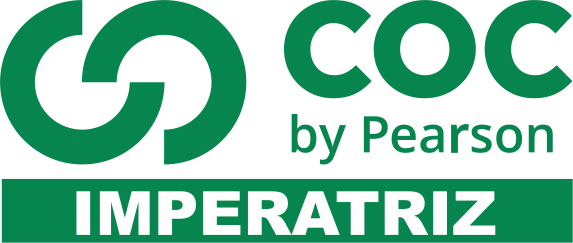 01- Em 1848, quando D. Pedro II assumiu o governo brasileiro, houve muitas mudanças significativas em vários campos, principalmente no sentido cultural. Escreva com suas palavras como estas mudanças refletiram no meio artístico._________________________________________________________________________________________________________________________________________________________________________________________________________________________________________________________02- Dentre os pintores brasileiros, destacou-se Pedro Américo. Quais eram seus temas preferidos?_________________________________________________________________________________________________________________________________________________________________________________________________________________________________________________________03- Pedro Américo não foi somente um notável pintor, foi também estudioso da Filosofia. Entre suas obras literárias e filosóficas, destacam-se:____________________________________________________________________________________________________________________________________________________________________________________________________________________________________________________________________________________________________________________________________________04- Descreva a obra Grito do Ipiranga de Pedro Américo, também conhecido como Proclamação da Independência nos quesitos de composição, elementos em cena, cores, local, equilíbrio e representação histórica._________________________________________________________________________________________________________________________________________________________________________________________________________________________________________________________05 - Como se deu a encomenda desta obra?_________________________________________________________________________________________________________________________________________________________________________________________________________________________________________________________06- Cite outra obra de Pedro Américo que não seja esta relacionada acima._________________________________________________________________________________________________________________________________________________________________________________________________________________________________________________________07-O objetivo geral da Art Nouveau, não era somente nas artes plásticas, ela se propagou em outros campos e com destaque em um deles. Quais eram estes outros campos?_________________________________________________________________________________________________________________________________________________________________________________________________________________________________________________________08-Quais são as características gerais da Art Nouveau?_________________________________________________________________________________________________________________________________________________________________________________________________________________________________________________________09-Na pintura teve presente nas obras de alguns artistas tais como, Vasili Kandinsky,Frans Marc e Gustv Klimt. Este último se destacou com uma obra que teve várias reproduções sobre seu título. Qual é esta obra?_________________________________________________________________________________________________________________________________________________________________________________________________________________________________________________________10-Na arquitetura ela se diferenciou com estilo completamente inovador. Como eram suas construções?_________________________________________________________________________________________________________________________________________________________________________________________________________________________________________________________11-Qual destas obras pertence ao estilo Art Nouveau?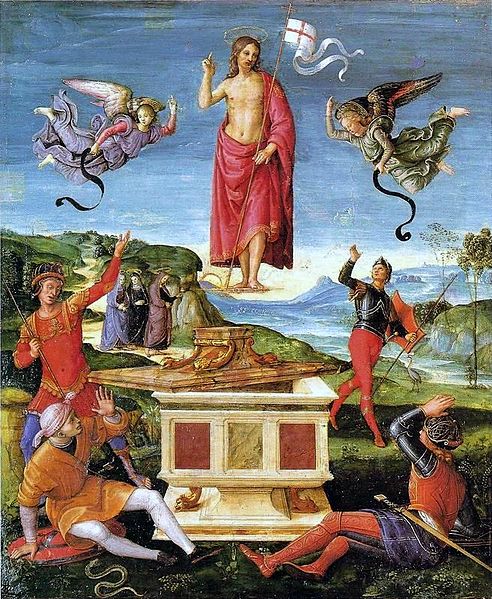 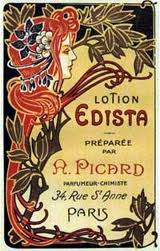 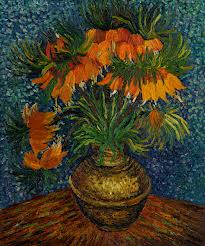 12-Justifique sua resposta: Por qual motivo você selecionou esta obra?_________________________________________________________________________________________________________________________________________________________________________________________________________________________________________________________13-Observe a obra abaixo e assinale o nome do artista que a fez: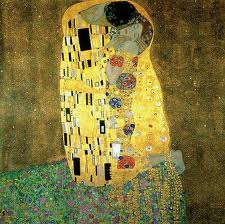 Vincent Van GoghGustav KlimtAlphonse MuchaDelacroixAugust Rodin